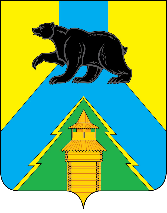 Российская ФедерацияИркутская областьУсть-Удинский районАДМИНИСТРАЦИЯПОСТАНОВЛЕНИЕ«22» марта 2024 г.  № 193п. Усть-УдаОб утверждении плана мероприятий по предотвращению распространения возбудителя заразного узелкового дерматита (ЗУД) на территории Усть-Удинского района.В целях предотвращения распространения заразного узелкового дерматита крупного рогатого скота, в соответствии с приказом Службы ветеринарии Иркутской области от 18.03.2024 г. №31-спр «Об утверждении плана мероприятий по ликвидации эпизоотических очагов заразного узелкового дерматита крупного рогатого скота и предотвращению распространения возбудителя на территории Осинского и Усть-Удинского районов Иркутской области», руководствуясь статьями 22, 45 Устава районного муниципального образования «Усть-Удинский район», администрация Усть-Удинского района:ПОСТАНОВЛЯЕТ:1. Отделу сельского хозяйства администрации Усть-Удинского района, главам администраций сельских поселений Усть-Удинского района: - организовать информирование владельцев КРС, МРС и свиней о требованиях Ветеринарных правил осуществления профилактических, диагностических, ограничительных и иных мероприятий, установления и отмены карантина и иных ограничений, направленных на предотвращение распространения и ликвидацию очагов ЗУД, утвержденных приказом Министерства сельского хозяйства Российской Федерации от 24.08.2021 № 588;- информировать население о предстоящей вакцинации восприимчивых животных против ЗУД. Срок исполнения: на период ограничительных мероприятий (карантина). 2. Запретить ввоз, вывоз и перемещение восприимчивых животных, проведение сельскохозяйственных ярмарок, выставок и других мероприятий, связанных с передвижением и скоплением восприимчивых животных в угрожаемой зоне, а также охоту на диких восприимчивых животных, отнесенных к охотничьим ресурсам. Срок исполнения: на период ограничительных мероприятий (карантина). 3. Областному государственному бюджетному учреждению «Боханская станция по борьбе с болезнями животных»:- обеспечить клинический осмотр восприимчивых животных;- провести вакцинацию восприимчивых животных против ЗУДа.Срок исполнения: на период ограничительных мероприятий (карантина). 4. Главам администраций сельских поселений Усть-Удинского района обеспечить предоставление владельцам восприимчивых животных специалистам госветслужбы сведений о численности восприимчивых животных. Срок исполнения: на период ограничительных мероприятий (карантина). 5. Настоящее постановление вступает в силу со дня его опубликования. 6. Управлению делами администрации Усть-Удинского района (Т.П. Татаринова) опубликовать настоящее постановление в установленном порядке. 7. Контроль за исполнением настоящего постановления возложить на первого заместителя мэра Усть-Удинского района Менга А.А.  Мэр районного муниципального образования «Усть-Удинский район»                                                                                               С.Н. Чемезов                       